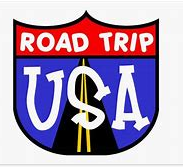 Dear Parents and Carers, Buckle up and put your sunglasses on – this half term we’re going on a road trip across the USA!We’ll use travel brochures and the internet to research New York and write postcards to family members. Using maps, we’ll locate the USA and find the names of the states. We’ll look at the amazing lights of Times Square, make circuits and create a program for a tourist trip around New York. After learning about their cultural significance, we’ll weave beautiful dreamcatchers. Looking at aerial views of natural landmarks, we’ll think about how they might have been formed. We’ll create travel brochures and make illuminated models of different landmarks. At the end of the project, we’ll make a ‘journey stick’ so we can remember where we have visited. We’ll use this to explain our learning journey.Help your child prepare for their projectThe USA is an incredible place, with a varied landscape and culture. Why not choose a state to research together and create a scrapbook of exciting locations? You could also make a playlist of American songs from different genres that you could listen to on your road trip. Alternatively, visit the supermarket together to see if you can identify any foods associated with the USA. You might even try some of them!A couple of general reminders Reading books: Children can change these as and when they need to.  Books should be kept in a school book bag to protect the books and these book bags will fit in their individual drawer in the classroom. We are now working towards our silver reading award. When your child has read a book please sign this off at the back of their home/school books. We have PE on a Wednesday and a Thursday We are encouraging the children to take responsibility for their own kit.. please make sure all items are labelled. This also applies to their general school uniform.Homework- Take a look at the home learning ideas and have a go at some that grab your interest. To remaun in your green zone for both Doodlemaths and Doodlespell and Doodletables for Year 4.As there is now a statutory Y4 times table test in June, it’s imperative your child continues to practise their tables up to 12x12 and the corresponding inverse e.g. 144 ÷ 12. Any questions, please come and ask,Kind regardsMiss Fowell